LIFE & WORK OF THE CHURCHSeptember 23, 2018Happy birthday this week to:  Carolyn Johnson.Happy Anniversary this week to:  Marisa & Dave TippettUpcoming Dates & EventsIf you’d like to volunteer to make & serve coffee following Sunday worship please call Ruth Zions @ 226-289-3055.This week:Wednesday:  *Bible Study - Do you find sharing your faith a big challenge?  You are not alone.  Join us on Wednesdays @ 7pm to explore and learn how to share your faith with others.   Come with a friend or loved one.  Held in the Fellowship Room.  Led by Rev. Emmanuel.Thursday – *EarlyON Playgroup – 9:30-11:30am in the Gym*First Youth with Chris Ross (grades 8-12 every week) & Justin Chute (grades 5-7 every other week), in the Gym from 7-8:15pm*Sr. Choir @ 7:30pm!  Don’t be shy – singing’s great for the soul – come and give it a try!Sunday:  *Sunday Morning Prayer Gathering: 9:30-10am every Sunday in the Fellowship Room.  All are welcome and encouraged to attend.Saturday, September 29 –  *First United Church ‘Retreat’ #2 from 9am to 12noon.  The purpose of this Retreat is to follow up the Retreat we had in April where we began to explore the Vision of First United Church and come up with vision/goal strategies.  This second Retreat is open to any congregation members who are interested and ALL Official Board Members are asked to attend.  If you would like to come, please Lori in the Church Office know.  If you would like more info, please speak to Rev. Emmanuel.Sun., Oct. 7 - THANKSGIVING SUNDAY!  God has blessed us, as a community of faith, that we may be a blessing to others.  Once again, we invite you to bring GIFTS OF HEALTHY FOODfor those who do not have enough! From the fields & orchards:  Potatoes, squash, turnip, brussell sprouts, apples, beets, cabbage, carrots, oranges, onions, corn on the cob. (foods with a little staying power)  From the grocery store:  Healthy canned goods (low sodium), spaghetti & tomato sauce, beans, lentils, tuna, salmon, soup, juices, mac & cheese, peanut butter, coffee, tea, sugar, crackers, peanut butter, dry pasta, rice, salt, pepper, Cereal and hot cereal, granola bars, etc. for lunches, garbage bags, saran wrap, sandwich bags.Personal Hygiene Products:  Tooth Paste, dental floss, hand soap, shampoo, conditioner, deodorants sans aluminum, dish soap, laundry detergent, toilet tissue, razors, diapers, baby lotion, and Women’s Hygiene Products.   Thank you for sharing!!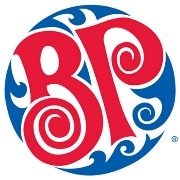 Mon. Oct. 15, 5:30 – 7:00pm!  ONCE AGAIN, FIRST CHURCH IS HOSTING A BOSTON PIZZA NIGHT!  A great ‘fun’raiser for the church.  Cost is $20 per person – but $10 of that comes back to the church. An opportunity to visit and best of all – NO CLEAN UP!THE BUFFET includes:  Pizza, Pasta and Caesar Salad (drinks not included)   There will be DOOR PRIZES too! So be sure to write your name on the back of the ticket before you turn it in at the restaurant.  Tickets will be drawn that night! Children can order from the ‘Children’s menu” instead of paying $20 for each child. Bring a friend or two!  It’s a great & affordable evening out!Tickets are available today by the lift or from the office during the week!Sat., Oct. 27   –	RUMMAGE SALE 8:30 – 11:30 am We hope EVERYONE will take some time in the next few weeks to clean out their closets, attics and basements and donate your gently used items to our sale!  Looking for fall and winter clothing, special ladies wear for our popular boutique, shoes, boots, hats, mittens, china, glassware, vintage items, fall and Christmas decorations, jewellery, luggage, small household items (please no TVs, microwaves or computers), books, games and toys. Donated items may be left inside west accessibility door Mon. - Thurs. 9am-2:30pm.  Please call Lois Whiteman 519-631-3337 if you are able to help sort and price the weeks before the sale or if you would like to work sale day. Thankyou!LIFE & WORK OF THE CHURCHSeptember 23, 2018Happy birthday this week to:  Carolyn Johnson.Happy Anniversary this week to:  Marisa & Dave TippettUpcoming Dates & EventsIf you’d like to volunteer to make & serve coffee following Sunday worship please call Ruth Zions @ 226-289-3055.This week:Wednesday:  *Bible Study - Do you find sharing your faith a big challenge?  You are not alone.  Join us on Wednesdays @ 7pm to explore and learn how to share your faith with others.   Come with a friend or loved one.  Held in the Fellowship Room.  Led by Rev. Emmanuel.Thursday – *EarlyON Playgroup – 9:30-11:30am in the Gym*First Youth with Chris Ross (grades 8-12 every week) & Justin Chute (grades 5-7 every other week), in the Gym from 7-8:15pm*Sr. Choir @ 7:30pm!  Don’t be shy – singing’s great for the soul – come and give it a try!Sunday:  *Sunday Morning Prayer Gathering: 9:30-10am every Sunday in the Fellowship Room.  All are welcome and encouraged to attend.Saturday, September 29 –  *First United Church ‘Retreat’ #2 from 9am to 12noon.  The purpose of this Retreat is to follow up the Retreat we had in April where we began to explore the Vision of First United Church and come up with vision/goal strategies.  This second Retreat is open to any congregation members who are interested and ALL Official Board Members are asked to attend.  If you would like to come, please Lori in the Church Office know.  If you would like more info, please speak to Rev. Emmanuel.Sun., Oct. 7 - THANKSGIVING SUNDAY!  God has blessed us, as a community of faith, that we may be a blessing to others.  Once again, we invite you to bring GIFTS OF HEALTHY FOODfor those who do not have enough! From the fields & orchards:  Potatoes, squash, turnip, brussell sprouts, apples, beets, cabbage, carrots, oranges, onions, corn on the cob. (foods with a little staying power)  From the grocery store:  Healthy canned goods (low sodium), spaghetti & tomato sauce, beans, lentils, tuna, salmon, soup, juices, mac & cheese, peanut butter, coffee, tea, sugar, crackers, peanut butter, dry pasta, rice, salt, pepper, Cereal and hot cereal, granola bars, etc. for lunches, garbage bags, saran wrap, sandwich bags.Personal Hygiene Products:  Tooth Paste, dental floss, hand soap, shampoo, conditioner, deodorants sans aluminum, dish soap, laundry detergent, toilet tissue, razors, diapers, baby lotion, and Women’s Hygiene Products.   Thank you for sharing!!Mon. Oct. 15, 5:30 – 7:00pm!  ONCE AGAIN, FIRST CHURCH IS HOSTING A BOSTON PIZZA NIGHT!  A great ‘fun’raiser for the church.  Cost is $20 per person – but $10 of that comes back to the church. An opportunity to visit and best of all – NO CLEAN UP!THE BUFFET includes:  Pizza, Pasta and Caesar Salad (drinks not included)   There will be DOOR PRIZES too! So be sure to write your name on the back of the ticket before you turn it in at the restaurant.  Tickets will be drawn that night! Children can order from the ‘Children’s menu” instead of paying $20 for each child. Bring a friend or two!  It’s a great & affordable evening out!Tickets are available today by the lift or from the office during the week!Sat., Oct. 27   –	RUMMAGE SALE 8:30 – 11:30 am We hope EVERYONE will take some time in the next few weeks to clean out their closets, attics and basements and donate your gently used items to our sale!  Looking for fall and winter clothing, special ladies wear for our popular boutique, shoes, boots, hats, mittens, china, glassware, vintage items, fall and Christmas decorations, jewellery, luggage, small household items (please no TVs, microwaves or computers), books, games and toys. Donated items may be left inside west accessibility door Mon. - Thurs. 9am-2:30pm.  Please call Lois Whiteman 519-631-3337 if you are able to help sort and price the weeks before the sale or if you would like to work sale day. Thankyou!